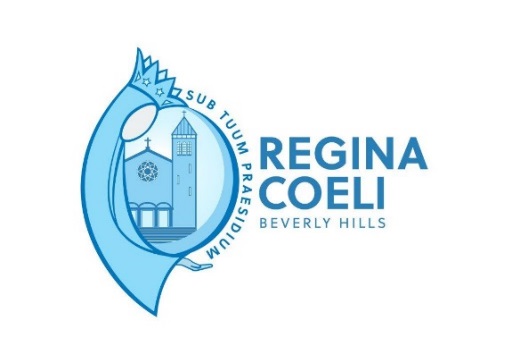 			   WEDDING BOOKING FORM Name of priest conducting the wedding:______________________________________PO Box 100 2 Yarallah Place                                   Beverly Hills NSW 2209                          paul.smithers@sydneycatholic.orgDATE OF MARRIAGE:  ………………………….......................…               TIME: ………………………...Please Circle:     Nuptial Mass / Marriage LiturgyPlease note Marriages – SATURDAYS by appointmentNotice of 6 months is required. Please be advised to avoid disappointment it is recommended that you call the parish office on 9554 8155 before making your reception bookings..DATE OF MARRIAGE:  ………………………….......................…               TIME: ………………………...Once the booking fee payment of $800 is made to Regina Coeli Church Office, the date of your wedding will be secured.  I understand that this is refundable should I advise of any cancellation outside of two months of the wedding. Account Name: Beverly Hills Parish Church AccountBank: CBABSB: 062784Account Number: 11125001
Description: (name of Wedding and date)It is customary to also offer a donation to the priest (A suggested amount is $450).Signed:  ……………………………………………….. 					Date:     ………………………………………………..To assist us with setting up the church for your ceremony could you please inform us of:Number of Groomsmen:  ……….......		Number of Bridesmaids:  ……………..	BRIDEGROOMBRIDESurnameGiven namesUsual occupationUsual place of residence(full address)EmailPhone contactsConjugal status(for example, never validly married widower, widow, divorced)Birthplace Date and Place of BirthReligion (if Catholic please specify Rite as Roman, Melkite, MaroniteDate & Parish of BaptismIf born outside Australiatotal period of residence in AustraliaFather’s name in full (f not known, write ‘unknown’If deceased, add deceased’)Mother’s maiden name in full(f not known, write ‘unknown’If deceased, add deceased’Father’s country of birth(if not known, insert ‘unknown’)Mother’s country of birth(if not known, insert ‘unknown’)